Ziemia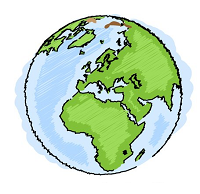 		Ogień	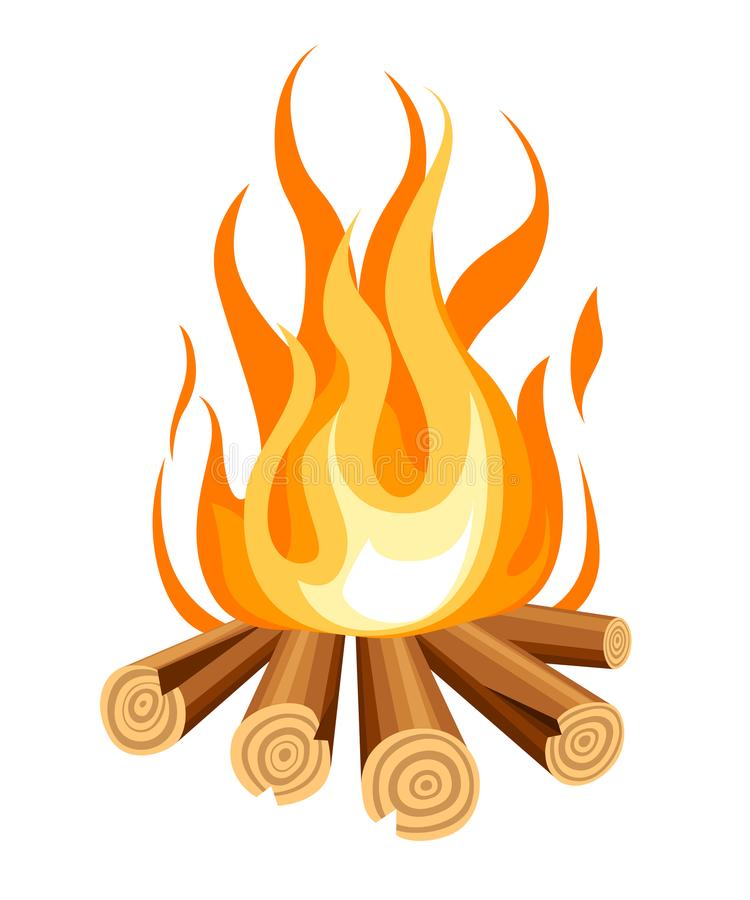 Woda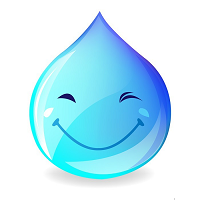 Powietrze
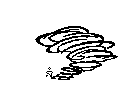 